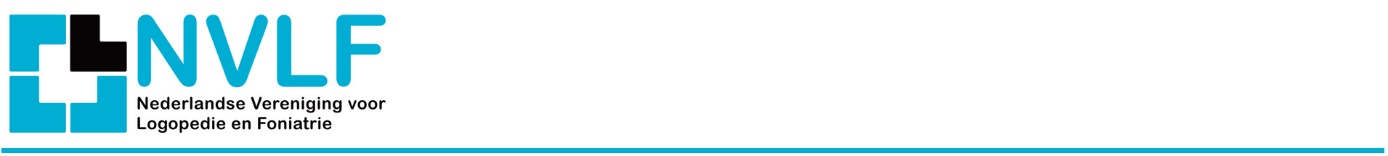 PROGRAMMA KLEUR BEKENNEN 20199.30 – 10.00 uur Welkom / inleiding / kennismaking10.00 – 12.15 uur Hoe werken hersenen en relatie met kleuren en kwaliteiten. Theorie werking hersenen.Quiz als opwarmer voor kennismaking met eigen kleurenpalet. Theorie over kleuren en de daaraan gekoppelde kwaliteiten (C. Carey). Hierbij uitkomsten quiz meenemen. Deelnemers vragen om voorbeelden. Toelichting vragenlijsten en terugkoppeling. Resultaten zichtbaar maken met legoblokjes. Analyse door deelnemers zelf m.b.t. aanwezige dan wel afwezige kwaliteiten in groep. Dit op basis van legoblokjes en theorie.Communicatieopdrachten vanuit eigen kleur en vanuit kleur die minst vertegenwoordigd is. Incl. terugblik op oefening. – 12.30 uur Afronding bijeenkomst